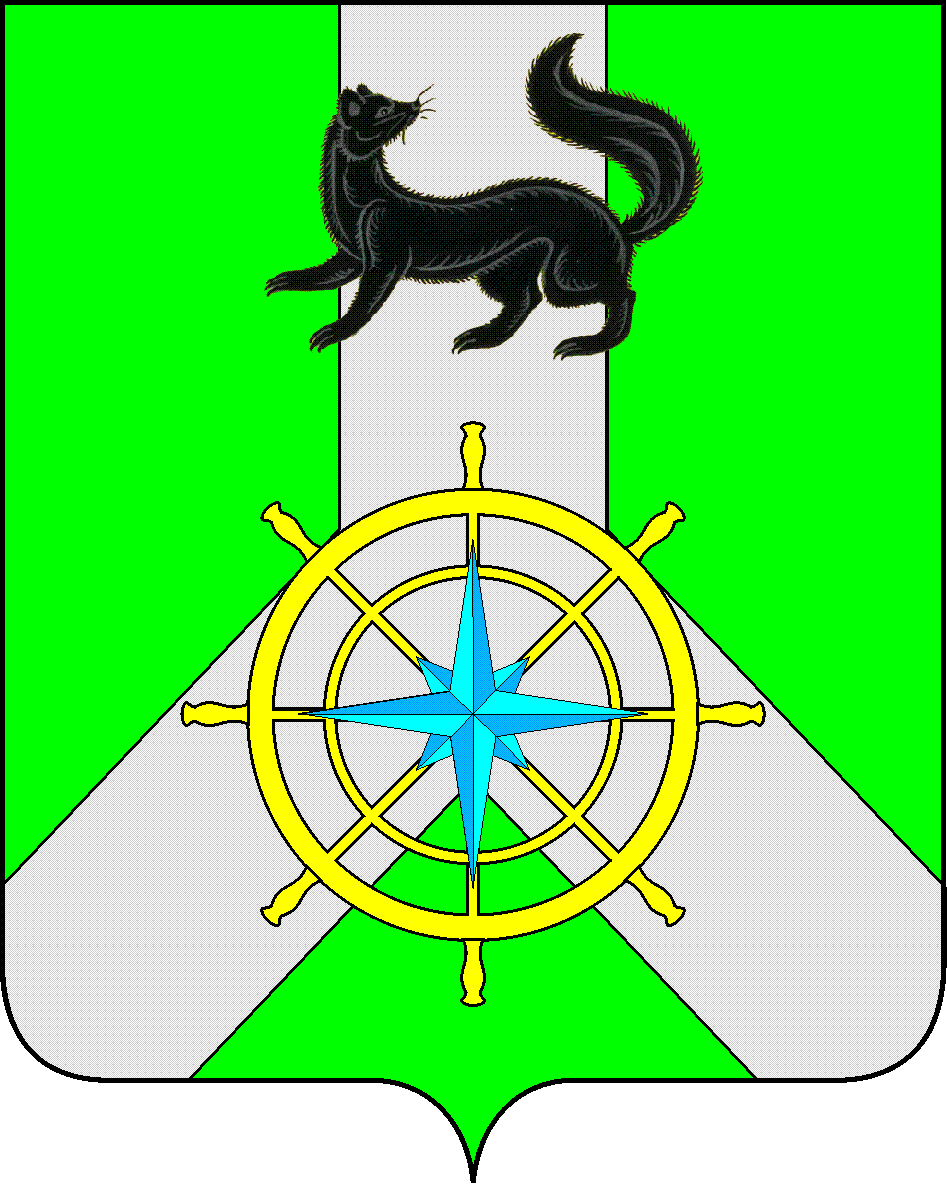 Р О С С И Й С К А Я   Ф Е Д Е Р А Ц И ЯИ Р К У Т С К А Я   О Б Л А С Т ЬК И Р Е Н С К И Й   М У Н И Ц И П А Л Ь Н Ы Й   Р А Й О НА Д М И Н И С Т Р А Ц И Я П О С Т А Н О В Л Е Н И Е            В соответствии с пунктом 5 статьи 87 Бюджетного кодекса Российской Федерации, приказом Министерства финансов Российской Федерации от 10 августа 2018 г. № 167н "Об утверждении Порядка представления реестров расходных обязательств субъектов Российской Федерации, сводов реестров расходных обязательств муниципальных образований, входящих в состав субъекта Российской Федерации, и признании утратившим силу приказа Министерства финансов Российской Федерации от 31 мая 2017 г. № 82н, руководствуясь Уставом Киренского муниципального района,ПОСТАНОВЛЕТ:1. Утвердить прилагаемый Порядок ведения реестра расходных обязательств муниципального образования Киренский район.2. Признать утратившим силу постановление администрации Киренского муниципального района от 26.10.2017 г. № 497 «Об утверждении Порядка ведения реестра расходных обязательств муниципального образования Киренский район» со дня вступления в силу настоящего постановления.3.   Настоящее постановление вступает в силу со дня подписания.4. Настоящее постановление подлежит размещению на официальном сайте администрации Киренского муниципального района.5.   Контроль за исполнением настоящего постановления возложить на начальника Финансового управления администрации Киренского района Шалда Е.А.Мэр района                                                                                                           К.В.Свистелинот 9 июля 2019 г.№ 351г.КиренскОб утверждении Порядка ведения реестра расходных обязательств муниципального образования Киренский район